Cvičení s tabulkou využijte dle své fantazie. Možností je mnoho.zadáte obrázek označující řádek a sloupec a děti přečtou dané slovo (hrnek a tužka – říjen)Necháte je hledat vámi vybrané slovo a potom vám říci obrázek řádku a sloupceNecháte je vypsat určitý počet slov podle vašeho zadání – napiš mi 4 dvouslabičná slovapřečtěte slova na určitém řádku nebo v určitém sloupciNebo cokoli dalšího, co vymyslíte.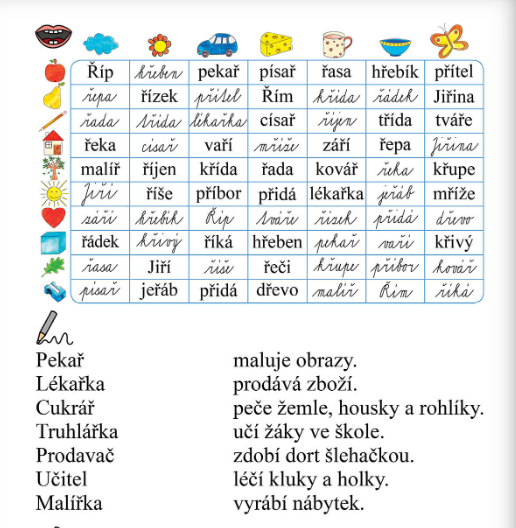 Druhé cvičení se dá buď spojovat, jen ústně říci nebo i přepsat psacím písmem.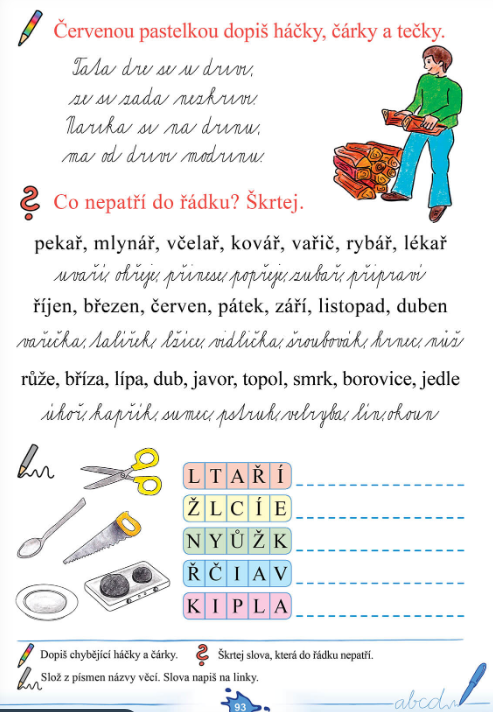 